2022-2023
Schoolwide Plan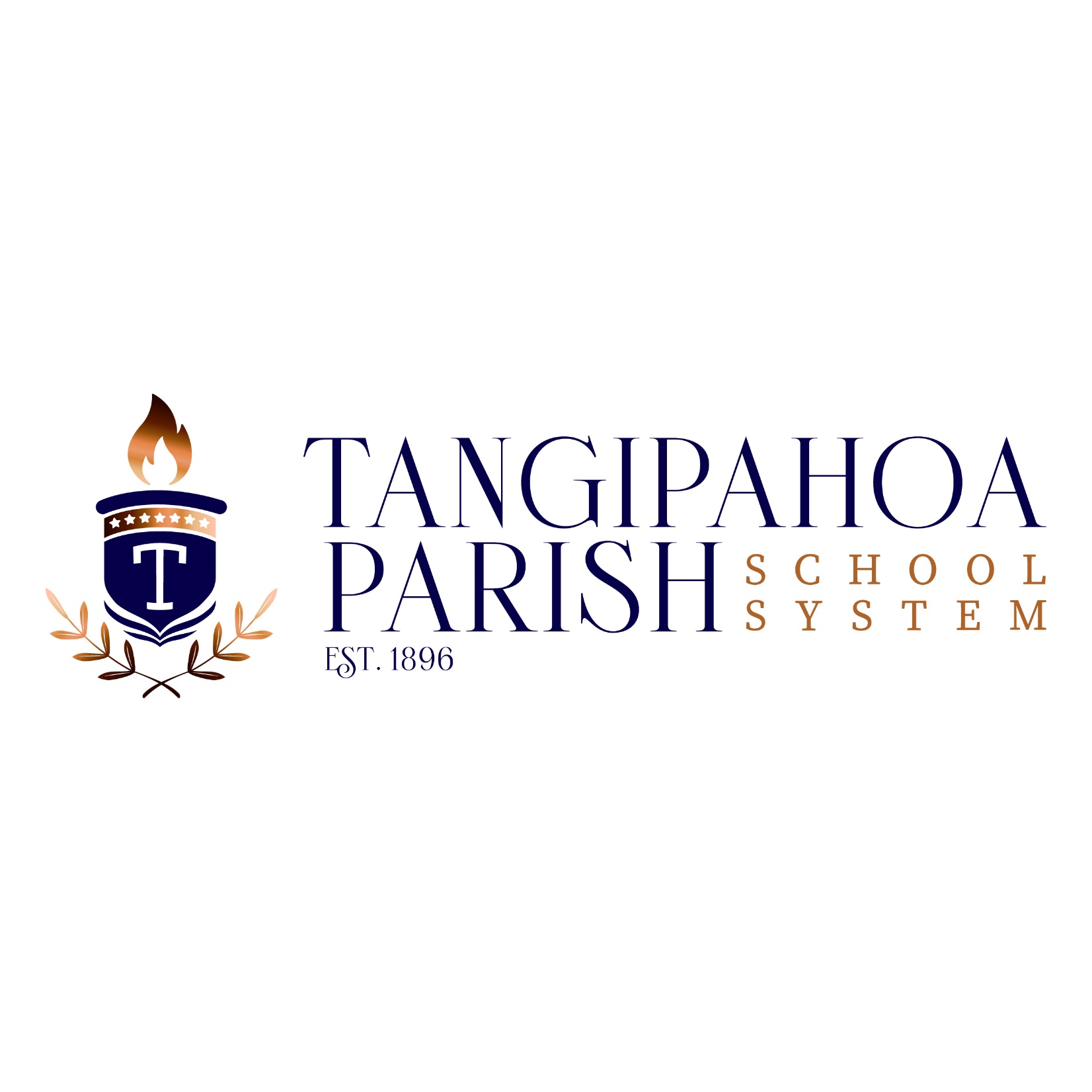 Jewel M Sumner High School Grades 9-12
This schoolwide plan meets the requirements as outlined in the Every Student Succeeds Act (ESSA).School __Jewel M Sumner High School______SPS   ______79.5______
Letter Grade  __B____Check all that apply (verify with principal):_____ CIR - Comprehensive Intervention Required  Schools that have been D- or F- rated for three consecutive years or two years for new schools
 Schools that have a graduation rate less than 67%_____UIR - Academic - Urgent Intervention Required for Academics:Schools earned a score for one or more student groups that is equivalent to an “f” for at least two years            _____Economically Disadvantaged            _____Hispanic/Latino            _____Black            _____White            _____Students with Disabilities            _____English Learners            _____Two or more Races_____UIR - Discipline - Urgent Intervention Required for Discipline:The out-of-school suspension rate is two times the national average for the past three yearsFrequently Ordered Title I SuppliesPlace an “X” in the box to applicable areas.  Enter estimated costs. SCHOOL ASSURANCESI certify that this schoolwide plan was designed to improve student achievement with input from all stakeholders.I assure that the school-level personnel, including stakeholder representatives responsible for implementation of this plan, have collaborated in the writing of the plan.I hereby certify that this plan has all of the following components:Evidence of the use of a comprehensive needs assessmentMeasurable goalsParent and family engagement activities aligned with assessed needsEvidence-based methods, strategies, and activities that guide curriculum content, instruction, and assessmentPlans for transitioning incoming and outgoing students in the school communityProfessional development aligned with assessed needs and strategies to attract and keep high quality teachersCoordination and integration of federal, state, and local resources, services, and programsEvaluation plan that includes methods to measure progress of implementation and effectiveness of strategies and programsAn schoolwide action plan with timelines and specific activities for implementing the above criteriaI further certify that the information contained in this assurance is true and correct to the best of my knowledge.______________Shuanessy Matthews ________________________________				_____9/01/2022_____________________
	Principal Signature                                                                                                                                            		Date_________Blake Wilson ___________________________________________________		_______9/02/222__________________
	Chairperson, Schoolwide Improvement Team Signature                                                                           	DateItem/s Needed All items purchased must be for student use to support Tier I core curriculum or Parent and Family Engagement ActivitiesParent and Family EngagementCore InstructionInterventionsSupport and Extended Learning/Other StrategiesProfessional DevelopmentEstimated CostPrinting Supplies: paper, colored paper, card stock, labels, ink, toner, masters, staplesxxx$600.00Copy machine, Duplicator, Printerxxx$1800Service ContractsXXx$1300Computer, Chrome Cart, Chromebooks, Tech Tubs, Smartboard/Boxlight, Ipads/Cases, Projector, Document Camera, Bulbsxxx$1000Mice, Headphone, Keyboard, USB Cord, Cat Cable, Adaptors xxx$600Laminator, Laminating FilmXXX$1000Poster Maker, Poster Paper, inkxxx$1000Communication Folders, PlannersAccelerated Reader (AR) LicensesXXX$1000LEAP 2025 Test Prep Materials, ACT Prep MaterialsXXX$1500Must be used by STUDENTSBinders, Manila Folders, Folders, Pocket Folders, Loose Leaf Paper, Tab Dividers, Page Protectors, Primary Writing PaperXXX$1000Must be used by STUDENTSGeneral Supplies: Pens (under $1 per pen), Colored Pens, Pencils, Colored Pencils, Markers,  Colored Markers, Highlighters, Crayons, Paperclips, Stapler, Staples, Tape, Scissors, White-Out, Post-it-Notes, Chart Paper, Sentence Strips, Bulletin Board Paper, Bulletin Board Boarder, Glue, Glue Sticks, Poster Boards, Tri-Fold Presentation Boards, Index CardsXXX$1000Dry Erase Supplies: boards, erasers, cleaner, markersxxx$1000Science Refill Kits, other Science supplies, xxx$1000Math Materials: Ruler, Protractor, Set Squares, Compass, Graph Paper, Calculators, Math Center Materials, Math Manipulatives, Measuring Items, Other Tier I Math MaterialsXXX$1200ELA Materials: xxx$1000Social Studies Materials: Globes, Mapsxxx$1000  Family and Stakeholder EngagementThe SWP/SIP should be developed with the involvement of parents and other members of the community to be served, as well as individuals who will carry out the plan, including teachers, principals, other school leaders, paraprofessionals, and, if appropriate, specialized instructional support personnel, and school staff. If the plan relates to a secondary school, students may be included and other individuals determined by the school.The SWP/SIP shall be available to the district, parents, and the public, and information contained in the plan shall be in an understandable and uniform format and, to the extent practicable, provided in a language that the parents can understand.Each school are required to meet ESSA requirements, including the development and implementation of a parent and family engagement policy that includes a school-parent compact outlining shared responsibility for high student academic achievement.Describe how the school prepared a diverse group of families/parent leaders (including parents of English Learners and student with disabilities) to provide input on the development and evaluation of the schoolwide plan by offering or connecting families/parents to training on analyzing data or curriculum and assessments: JSHS will use data from subgroups to determine the families that will include ELL and students with disabilities to provide input on the development of the SWP. A representative parent from each grade level will be chosen to provide input on the development and evaluation of the school wide plan.  Provide examples of changes made to the schoolwide plan based on input from families/parents:Annual /Review Meeting (August-September 2022 Open House) Meet with Faculty and Parents to review SWP including PFE activities and goals.March- May/June 2023 start gathering Needs Assessment Surveys, Academic data, Discipline data and Curriculum Implementation Scale to analyzing with stakeholders.May/June 2023 SWP committee and PFE will meet to “Close-Out” the SWP by evaluating for Effectiveness.Meeting Surveys will be utilized at meetings and events to identify strengths and weakness of the event Parents will be invited to participate in the annual Needs Assessment Survey.Throughout the year Parent/Teacher conferences- teachers and parents discuss effectiveness of homework/assessments in student performance.Describe how parents and community stakeholders are included as decision makers in a broad spectrum of school decisions:Parents are included in the decision making process through virtual informational meetings as well as parent surveys. Parent/community comments and input is welcomed on the JSHS website as well as the social media outlets. Community stakeholders and business owners are invited to JSHS to present information on entrepreneurship ideas and topics. The community members are offered the opportunity to share how their businesses will assist with the college and career goals for JSHS students. Community stakeholders are invited to JSHS to discuss SWP goals and action steps.Describe how the school communicates information to parents regarding the strategies and activities in the SWP, curriculum, assessments, student progress, etc.:Student Progress Center- Parents can log into Oncourse Connect to check student’s grades, missed assignments, and absences. Also, parents can see any alerts sent regarding the student’s progress and behavior. Teachers send home a 9wks Report CardSchool Website – Parents can check the School Website for information, the teacher’s web page, upcoming events, school initiatives, and school board websiteMeet and Greet – Parents and students are invited to meet their teachers before the first day of school, deliver their supplies, and acclimate themselves to the school and classroom. Open House – Fall meeting with parents to discuss standards, curriculum, grade level expectations, classrooms routines and procedures, and upcoming events. Leadership Team Meetings –are held weekly to analyze Data, curriculum standards, Grade level expectations, and students’ progress. Community Leaders and parents are invited to the meetings to make recommendations.SBLC/IEP/Parent Conferences – These meetings are held to discuss student progress as needed.  School Messenger - will be used to inform and remind parents of important school-wide information.Translation Services:Schools should ensure that all staff communicate with LEP families in a language they can understand and notify LEP families of any program, service, or activity communicated to English-speaking families, to the extent practicable.                     (Title VI of the Civil Rights Act of 1964)Parents in need of translation services to discuss student progress, assessment results, student concerns, etc. will contact the school and a conference with a translator arranged. Translator APP will be utilizedDescribe specific evidenced based strategies/activities to assist parents and families by offering or connecting families/parents to training on analyzing data or curriculum and assessments. For example, include activities that provide information on state academic standards, state and local assessments, and how to monitor a child’s progress.  Also, describe activities that provide materials and training to help parents work with their children to improve academic achievement. Describe specific evidenced based strategies/activities to assist parents and families by offering or connecting families/parents to training on analyzing data or curriculum and assessments. For example, include activities that provide information on state academic standards, state and local assessments, and how to monitor a child’s progress.  Also, describe activities that provide materials and training to help parents work with their children to improve academic achievement. Describe specific evidenced based strategies/activities to assist parents and families by offering or connecting families/parents to training on analyzing data or curriculum and assessments. For example, include activities that provide information on state academic standards, state and local assessments, and how to monitor a child’s progress.  Also, describe activities that provide materials and training to help parents work with their children to improve academic achievement. Describe specific evidenced based strategies/activities to assist parents and families by offering or connecting families/parents to training on analyzing data or curriculum and assessments. For example, include activities that provide information on state academic standards, state and local assessments, and how to monitor a child’s progress.  Also, describe activities that provide materials and training to help parents work with their children to improve academic achievement. Describe specific evidenced based strategies/activities to assist parents and families by offering or connecting families/parents to training on analyzing data or curriculum and assessments. For example, include activities that provide information on state academic standards, state and local assessments, and how to monitor a child’s progress.  Also, describe activities that provide materials and training to help parents work with their children to improve academic achievement. PARENT/FAMILY ENGAGEMENT ACTIVITITYSWP GOAL(S) ADDRESSEDBUDGET (S) USED TOSUPPORT ACTIVITY (must be reflected in the budget in the Consolidation Application):ITEMS TO BE PURCHASED TO SUPPORT ACTIVITYEFFECTIVENESSParent/Family Engagement Activity:Meet and GreetThis is an opportunity for parents and students to meet their child’s teacher for the 2022-23 school year. Parents will be taught how to access instructional resources, teachers’ expectations for student's performance within the grade-level curriculum, positive discipline, and homework procedures.Back to School OrientationThis event is used to inform Grade 9-12 students and their families about the academic and social expectations of high school for each grade level. SWP Goal (s):1-8Budget Decisions/Coordination:Title ITitle IITitle IIITitle IVLA4IDEAHomelessGeneral FundPerkinsOtherItems Needed:Resource materialsRefreshmentsEstimated Cost:Effectiveness Measure:Sign-in sheets, AgendasParent surveys PicturesEvidence-based Practice: (provide link(s) for the research used to support this strategy, e.g. IES Practice Guide/What Works Clearinghouse):https://oese.ed.gov/resources/oese-technical-assistance-centers/state-support-network/resources/strategies-equitable-family-engagement/ SWP Goal (s):1-8Budget Decisions/Coordination:Title ITitle IITitle IIITitle IVLA4IDEAHomelessGeneral FundPerkinsOtherItems Needed:Resource materialsRefreshmentsEstimated Cost:Evaluation / Effectiveness Results (guide revision to the SWP):Parent/Family Engagement Activity:Open HouseThis is an opportunity for parents and students to receive an overview of State Standards, District, and School Assessments. Parents can schedule parent-teacher conferences based on individual student needs at this time and throughout the year. Parents will be provided school goals for the 2022-23 school year and offered the opportunity for input on goal attainment for ACT, WorkKeys and Assessment Index improvement. Parents are given a summary of the evaluation results of the previous year’s SWPSWP Goal (s):1-8Budget Decisions/Coordination:Title ITitle IITitle IIITitle IVLA4IDEAHomelessGeneral FundPerkinsOtherItems Needed:Resource materialsRefreshmentsEstimated Cost:$300Effectiveness Measure:Sign-in sheets, AgendasPicturesEvidence-based Practice: (provide link(s) for the research used to support this strategy, e.g. IES Practice Guide/What Works Clearinghouse):https://www.educationworld.com/a_curr/strategy/strategy004.shtml SWP Goal (s):1-8Budget Decisions/Coordination:Title ITitle IITitle IIITitle IVLA4IDEAHomelessGeneral FundPerkinsOtherItems Needed:Resource materialsRefreshmentsEstimated Cost:$300Evaluation / Effectiveness Results (guide revision to the SWP):Parent/Family Engagement Activity:Title 1 Annual Parent MeetingThe law requires that each Title I School hold an Annual Meeting with Title I parents for the purpose of:Informing Parents of the school’s participation in Title 1Explaining the requirements of Title IExplaining the Parents’ rights to be involved in decision-making and activitiesParents and students received information on:      -how and why Schoolwide Title I Programs work      -Schoolwide Title I Programs Facts for ParentsSWP Goal (s):1-8Budget Decision /Coordination:Title ITitle IITitle IIITitle IVLA4IDEAHomelessGeneral FundPerkinsOtherItems Needed:Resource materialsRefreshmentsEstimated Cost:$300Effectiveness Measure:Sign-in sheets, AgendasParent surveys PicturesEvidence-based Practice: (provide link(s) for the research used to support this strategy, e.g. IES Practice Guide/What Works Clearinghouse):https://www.nais.org/learn/independent-ideas/september-2017/beyond-the-open-house-how-schools-make-parent-engagement-fun-and-effective/ SWP Goal (s):1-8Budget Decision /Coordination:Title ITitle IITitle IIITitle IVLA4IDEAHomelessGeneral FundPerkinsOtherItems Needed:Resource materialsRefreshmentsEstimated Cost:$300Evaluation / Effectiveness Results (guide revision to the SWP):Parent/Family Engagement Activity:FASFA Seminar Parent Information meetings - parents are invited to attend and receive pertinent information about FAFSA, scholarships, and financial aid, curriculum, college admissions, career exploration, and TOPS.SWP Goal (s)1-8Budget Decision /Coordination :Title ITitle IITitle IIITitle IVLA4IDEAHomelessGeneral FundPerkinsOtherItems Needed:Resource materialsRefreshmentsEstimated Cost:$300Effectiveness Measure:Sign-in sheets, AgendasPicturesEvidence-based Practice: (provide link(s) for the research used to support this strategy, e.g. IES Practice Guide/What Works Clearinghouse):https://www.ncan.org/news/459254/Family-Involvement-and-FAFSA-Completion-Parent-Engagement-Matters.htm SWP Goal (s)1-8Budget Decision /Coordination :Title ITitle IITitle IIITitle IVLA4IDEAHomelessGeneral FundPerkinsOtherItems Needed:Resource materialsRefreshmentsEstimated Cost:$300Evaluation / Effectiveness Results (guide revision to the SWP):Parent Family Engagement Activity:FAFSA ID Representative Trainers will work with parents and students on completing FAFSA application, scholarships, curriculum, and financial aid. ACT NIGHT Parents will gain important information as it pertains to ACT as well as the overall rules and regulations for testing. Parents will be informed on the scoring and administration of the ACT as it relates to SHS students. All 11th Grade parents will be informed that their child will be placed in a one- day workshop on ACT college readiness standards. Students will learn English, Math, Reading, and Science content strategies, pacing and time management, and test-taking strategies.  Goal(s):1-8Budgets used to support this activity:Title ITitle IILA4IDEATitle IIITitle IVPerkinsJAGOtherItems Needed:Resource materialsRefreshments Estimated Cost:300.00Effectiveness Measure:Sign-in sheets, AgendasParent surveys/feedback PicturesEvidence-based Practice: (provide link(s) for the research used to support this strategy, e.g. IES Practice Guide/What Works Clearinghouse):https://jsri.msu.edu/upload/resources/FEHS.pdf Effectiveness Results:Parent Family Engagement Activity:PBIS Events: At the end of each 9 weeks, the PBIS team will host events for students. During two of these events, parents will be invited and encouraged to participate.  During the event, stations will be utilized. These events are held throughout the year.PBIS Store: Twice per school year, the PBIS store is available for students to visit and ‘’purchase’’ items using their points. Donations are often requested in order to stock the store.Goal(s):1-8Budgets used to support this activity:Title ITitle IILA4IDEATitle IIITitle IVPerkinsJAGOtherItems Needed:Resource materialsRefreshments Estimated Cost:300.00Effectiveness Measure:Sign-in sheets, AgendasPBIS Point sheetsParent surveys Exit TicketsPicturesEvidence-based Practice: (provide link(s) for the research used to support this strategy, e.g. IES Practice Guide/What Works Clearinghouse):https://assets-global.website-files.com/5d3725188825e071f1670246/5dbafe1875585009f8108a45_C16_Garbacz.pdfEffectiveness Results:Parent Family Engagement Activity:Parents Conferences Every 9 weeks’ students receive either progress reports or report cards. Parents are invited and encouraged to attend meetings to address curriculum concerns, grade concerns, or students’ strengths and weaknesses.This event is held throughout the year.Evidence-based Practice: (provide link(s) for the research used to support this strategy, e.g. IES Practice Guide/What Works Clearinghouse):https://oese.ed.gov/files/2020/10/equitable_family_engag_508.pdf Goal(s):1-8Budgets used to support this activity:Title ITitle IILA4IDEATitle IIITitle IVPerkinsJAGOtherItems Needed:Resource materialsRefreshments Estimated Cost:300.00Effectiveness Measure:Sign-in sheets, AgendasParent comments/feedbackPictures COMPREHENSIVE NEEDS ASSESSMENTTo ensure the schoolwide plan best serves the needs of all students, especially high need students who are failing, or are at-risk of failing, the school must conduct a comprehensive needs assessment.  The results of data analysis must guide strategies to improve academic performance and close achievement gaps. Provide outcomes of the school’s comprehensive needs assessment, as well as a description of the data sources used in the process. Finding should include detailed analysis of all student subgroups; an examination of student, teacher, school, and community strengths and needs; a summary of priorities that will be addressed in the schoolwide plan.andUse the Comprehensive Needs Assessment to develop a comprehensive plan for the entire school. Take into account information on the academic achievement of children in relation to the challenging State academic standards, particularly the needs of those children who are failing, or are at-risk of failing, to meet the challenging State academic standards and any other factors as determined by the school and District. COMPREHENSIVE NEEDS ASSESSMENTTo ensure the schoolwide plan best serves the needs of all students, especially high need students who are failing, or are at-risk of failing, the school must conduct a comprehensive needs assessment.  The results of data analysis must guide strategies to improve academic performance and close achievement gaps. Provide outcomes of the school’s comprehensive needs assessment, as well as a description of the data sources used in the process. Finding should include detailed analysis of all student subgroups; an examination of student, teacher, school, and community strengths and needs; a summary of priorities that will be addressed in the schoolwide plan.andUse the Comprehensive Needs Assessment to develop a comprehensive plan for the entire school. Take into account information on the academic achievement of children in relation to the challenging State academic standards, particularly the needs of those children who are failing, or are at-risk of failing, to meet the challenging State academic standards and any other factors as determined by the school and District.OVERALL STRENGTHS Listed IN CNAOVERALL WEAKNESSES LISTED in CNALEAP 2025-9% Increase in Geometry LEAP 2025 Mastery +31% of our students scored Mastery or Advanced on LEAP 2025 English ISome Students Demonstrated Top Growth in Mastery<1% of students scored Mastery or Advanced on LEAP 2025 in GeometrySchool Performance Score has remained consistent from 2017-18 to 2018-19 with a score of 79 5% of students scored Mastery or Advanced on LEAP 2025 in scienceStudent Progress is consistent within the last three years as 68.Assessment Index is 49.7 overall for school82% of our students feel supported through their relationships with friends, family, and adults at school. When ranked nationally compared to other districts, we fall in the 79th percentile at 82%.19% of our students say they are attentive and invested in the classroom. When ranked nationally compared to other districts, we fall in the 10th percentile at 19%.  55% of our students are graduating with credentials and exceeds the state average. Science and social studies were a Level 0-1 on the LADOE Curriculum Implementation ScaleSchool Performance Score has remained consistent from 2017-18 to 2018-19 with a score of 79 <7% of students scored Mastery or Advanced on LEAP 2025 in Algebra I NARRATIVE SUMMARY OF COMPREHENSIVE NEEDS ASSESSMENT FINDINGSSummarize the results and conclusions from the comprehensive needs assessment, including the school-level results for applicable data points listed under critical goals in Believe to Achieve: Educational Priorities, e.g. percentage of students on or above grade level in literacy by subgroup.NARRATIVE SUMMARY OF COMPREHENSIVE NEEDS ASSESSMENT FINDINGSSummarize the results and conclusions from the comprehensive needs assessment, including the school-level results for applicable data points listed under critical goals in Believe to Achieve: Educational Priorities, e.g. percentage of students on or above grade level in literacy by subgroup.Narrative Summary from Comprehensive Needs Assessment:The JSHS CNA results indicate a critical need for improvement in assessment in the areas of ACT/WorkKeys, Improved Mastery of LEAP 2025 EOC Algebra I, US History, Biology Geometry, and English II. The data for 2021-22 school year from Panorama Survey also indicates a need for student engagement in the classroom to create an attentive learning environment. Jewel M. Sumner High School is a community school with 71% Economically Disadvantaged students. Jewel M Sumner High School has an SPS score of 79.5 and Comprehensive Intervention is required. The SPS subgroup score is 20% , but notably student progress is 71.6. Students in grades 9th and 10th in areas of Math and ELA are scoring significantly better on benchmark assessments compared to students in Science and Social Studies on LEAP 2025 assessments. LEAP 2025 Mastery or Advance scores in science and social studies are holding steady at 33% and 47%, and improvement in these areas is essential. Additionally, the science and social studies LADOE Curriculum Implementation Scale scores were 0-1. The correlation between LEAP scores and the Implementation scores are noteworthy. A focus on bridging the gaps between Mastery in core subject areas to the LEAP 2025 courses is a critical next step toward academic improvement. PBIS Data and survey results indicate a positive learning environment. Strengths include 90 % of students with zero out of school suspension and 60% of students responded that teachers expect everyone to succeed. Increasing parent family involvement at Jewel M Sumner High School is a priority, as only 40% of students responded that parents have visited school for activities.Narrative Summary from Comprehensive Needs Assessment:The JSHS CNA results indicate a critical need for improvement in assessment in the areas of ACT/WorkKeys, Improved Mastery of LEAP 2025 EOC Algebra I, US History, Biology Geometry, and English II. The data for 2021-22 school year from Panorama Survey also indicates a need for student engagement in the classroom to create an attentive learning environment. Jewel M. Sumner High School is a community school with 71% Economically Disadvantaged students. Jewel M Sumner High School has an SPS score of 79.5 and Comprehensive Intervention is required. The SPS subgroup score is 20% , but notably student progress is 71.6. Students in grades 9th and 10th in areas of Math and ELA are scoring significantly better on benchmark assessments compared to students in Science and Social Studies on LEAP 2025 assessments. LEAP 2025 Mastery or Advance scores in science and social studies are holding steady at 33% and 47%, and improvement in these areas is essential. Additionally, the science and social studies LADOE Curriculum Implementation Scale scores were 0-1. The correlation between LEAP scores and the Implementation scores are noteworthy. A focus on bridging the gaps between Mastery in core subject areas to the LEAP 2025 courses is a critical next step toward academic improvement. PBIS Data and survey results indicate a positive learning environment. Strengths include 90 % of students with zero out of school suspension and 60% of students responded that teachers expect everyone to succeed. Increasing parent family involvement at Jewel M Sumner High School is a priority, as only 40% of students responded that parents have visited school for activities.PRIORITIES IDENTIFIED IN THE COMPREHENSIVE NEEDS ASSESSMENT RESULTS
PRIORITIES IDENTIFIED IN THE COMPREHENSIVE NEEDS ASSESSMENT RESULTS
Increase mastery of performance standards on LEAP 2025 Algebra, Biology, English I, English II and US History. Increase mastery of performance standards on LEAP 2025 Algebra, Biology, English I, English II and US History. Increase effective implementation of Tier 1 curriculum.Increase effective implementation of Tier 1 curriculum.Increase the percentage of students scoring 21 or higher on ACT/WORKKEYS. Increase the percentage of students scoring 21 or higher on ACT/WORKKEYS. DATA SOURCES-  List all Data sources analyzed in the Comprehensive Needs Assessment (see instructions in Title I Crate Section 2):Data was collected and analyzed from multiple sources including: LEAP 2025, LADOE School Report Card 2018-19, LEAP 360, and District Approved Checkpoint Assessments as well as Discipline Data. The data is collected through the district electronic Student Information System (JCampus), Leadership Team analysis of data, and electronic surveys of stakeholders including parents, students, faculty and staff.DATA SOURCES-  List all Data sources analyzed in the Comprehensive Needs Assessment (see instructions in Title I Crate Section 2):Data was collected and analyzed from multiple sources including: LEAP 2025, LADOE School Report Card 2018-19, LEAP 360, and District Approved Checkpoint Assessments as well as Discipline Data. The data is collected through the district electronic Student Information System (JCampus), Leadership Team analysis of data, and electronic surveys of stakeholders including parents, students, faculty and staff.SCHOOLWIDE PLAN GOALSGoals - Specific, Measurable, Achievable, Results-focused, and Time-boundAcademic Goals Aligned to the Most Current School Data AnalysisMust Include Subgroup (s) Goal (s)Aligned to District GoalsSCHOOLWIDE PLAN GOALSGoals - Specific, Measurable, Achievable, Results-focused, and Time-boundAcademic Goals Aligned to the Most Current School Data AnalysisMust Include Subgroup (s) Goal (s)Aligned to District GoalsBy May 2023, Jewel M Sumner High School will increase SPS from 79.5 to 84.0 as evidenced by the LEAP 2025 Assessment scores, Graduation Rate, Strength of Diploma, and ACT/WorkKeys scores through the implementation of Tier 1 curriculum and TPSS approved curriculum in all subject areas at all grade levels (9-12) to support student mastery as well as college and career readiness. By May 2023, Jewel M Sumner High School will increase SPS from 79.5 to 84.0 as evidenced by the LEAP 2025 Assessment scores, Graduation Rate, Strength of Diploma, and ACT/WorkKeys scores through the implementation of Tier 1 curriculum and TPSS approved curriculum in all subject areas at all grade levels (9-12) to support student mastery as well as college and career readiness. By May 2023, increase the school’s overall Math Assessment from 17% on the Spring 2019 LEAP 2025 to a 30% on the Spring 2023 LEAP Assessment. By May 2023, increase the school’s overall Math Assessment from 17% on the Spring 2019 LEAP 2025 to a 30% on the Spring 2023 LEAP Assessment. By May 2023, increase the school’s overall ELA Assessment from 46% on the Spring 2019 LEAP 2025 to a 50% on the Spring 2023 LEAP Assessment.By May 2023, increase the school’s overall ELA Assessment from 46% on the Spring 2019 LEAP 2025 to a 50% on the Spring 2023 LEAP Assessment.By May 2023, increase the school’s overall Biology Assessment from 3% on the Spring 2020 LEAP 2025 to a 47% on the Spring 2023 LEAP Assessment.By May 2023, increase the school’s overall Biology Assessment from 3% on the Spring 2020 LEAP 2025 to a 47% on the Spring 2023 LEAP Assessment.By May 2023, increase the school’s overall US History Assessment from 23% on the Spring 2019 LEAP 2025 to a 33% on the Spring 2023 LEAP Assessment.By May 2023, increase the school’s overall US History Assessment from 23% on the Spring 2019 LEAP 2025 to a 33% on the Spring 2023 LEAP Assessment.By May 2023, students with disabilities subgroup will increase proficiency from 12% to 20% in ELA and Math based on the Spring 2022 LEAP 2025 Assessment.By May 2023, students with disabilities subgroup will increase proficiency from 12% to 20% in ELA and Math based on the Spring 2022 LEAP 2025 Assessment.By May 2023, increase the school’s ACT/WorkKeys average from 16.5 to 18 by Spring 2023. By May 2023, increase the school’s ACT/WorkKeys average from 16.5 to 18 by Spring 2023. By May 2023, increase overall attendance for all JSHS students to at least 85% attendance rate. By May 2023, increase overall attendance for all JSHS students to at least 85% attendance rate.  STRATEGIES FOR IMPROVEMENTProvide a description of schoolwide strategies that the school is implementing to:Use methods and instructional strategies that strengthen the academic program in the schoolIncrease the amount and quality of learning timeHelp provide an enriched and accelerated curriculum, which may include programs, activities and courses necessary to provide a well-rounded educationInclude interventions and strategies to increase student achievement in underperforming subgroups.  Be sure to address all four strategies and identify the Believe to Achieve: Educational Priorities the school will target.BELIEVE TO ACHIEVE:  EDUCATIONAL PRIORITIESA school implementing a schoolwide model should align schoolwide plan strategies to Believe to Achieve: Educational Priorities, analyzing school-level data in comparison to state-level data to drive the process and track performance.  The educational priorities include the following:Ensure every student is on track to a professional career, college degree, or service.Remove barriers and create equitable, inclusive learning experiences for all children.Provide the highest quality teaching and learning environmentDevelop and retain a diverse, highly effective educator workforce.Cultivate high-impact systems, structures, and partnerships STRATEGIES FOR IMPROVEMENTProvide a description of schoolwide strategies that the school is implementing to:Use methods and instructional strategies that strengthen the academic program in the schoolIncrease the amount and quality of learning timeHelp provide an enriched and accelerated curriculum, which may include programs, activities and courses necessary to provide a well-rounded educationInclude interventions and strategies to increase student achievement in underperforming subgroups.  Be sure to address all four strategies and identify the Believe to Achieve: Educational Priorities the school will target.BELIEVE TO ACHIEVE:  EDUCATIONAL PRIORITIESA school implementing a schoolwide model should align schoolwide plan strategies to Believe to Achieve: Educational Priorities, analyzing school-level data in comparison to state-level data to drive the process and track performance.  The educational priorities include the following:Ensure every student is on track to a professional career, college degree, or service.Remove barriers and create equitable, inclusive learning experiences for all children.Provide the highest quality teaching and learning environmentDevelop and retain a diverse, highly effective educator workforce.Cultivate high-impact systems, structures, and partnerships STRATEGIES FOR IMPROVEMENTProvide a description of schoolwide strategies that the school is implementing to:Use methods and instructional strategies that strengthen the academic program in the schoolIncrease the amount and quality of learning timeHelp provide an enriched and accelerated curriculum, which may include programs, activities and courses necessary to provide a well-rounded educationInclude interventions and strategies to increase student achievement in underperforming subgroups.  Be sure to address all four strategies and identify the Believe to Achieve: Educational Priorities the school will target.BELIEVE TO ACHIEVE:  EDUCATIONAL PRIORITIESA school implementing a schoolwide model should align schoolwide plan strategies to Believe to Achieve: Educational Priorities, analyzing school-level data in comparison to state-level data to drive the process and track performance.  The educational priorities include the following:Ensure every student is on track to a professional career, college degree, or service.Remove barriers and create equitable, inclusive learning experiences for all children.Provide the highest quality teaching and learning environmentDevelop and retain a diverse, highly effective educator workforce.Cultivate high-impact systems, structures, and partnerships STRATEGIES FOR IMPROVEMENTProvide a description of schoolwide strategies that the school is implementing to:Use methods and instructional strategies that strengthen the academic program in the schoolIncrease the amount and quality of learning timeHelp provide an enriched and accelerated curriculum, which may include programs, activities and courses necessary to provide a well-rounded educationInclude interventions and strategies to increase student achievement in underperforming subgroups.  Be sure to address all four strategies and identify the Believe to Achieve: Educational Priorities the school will target.BELIEVE TO ACHIEVE:  EDUCATIONAL PRIORITIESA school implementing a schoolwide model should align schoolwide plan strategies to Believe to Achieve: Educational Priorities, analyzing school-level data in comparison to state-level data to drive the process and track performance.  The educational priorities include the following:Ensure every student is on track to a professional career, college degree, or service.Remove barriers and create equitable, inclusive learning experiences for all children.Provide the highest quality teaching and learning environmentDevelop and retain a diverse, highly effective educator workforce.Cultivate high-impact systems, structures, and partnerships STRATEGIES FOR IMPROVEMENTProvide a description of schoolwide strategies that the school is implementing to:Use methods and instructional strategies that strengthen the academic program in the schoolIncrease the amount and quality of learning timeHelp provide an enriched and accelerated curriculum, which may include programs, activities and courses necessary to provide a well-rounded educationInclude interventions and strategies to increase student achievement in underperforming subgroups.  Be sure to address all four strategies and identify the Believe to Achieve: Educational Priorities the school will target.BELIEVE TO ACHIEVE:  EDUCATIONAL PRIORITIESA school implementing a schoolwide model should align schoolwide plan strategies to Believe to Achieve: Educational Priorities, analyzing school-level data in comparison to state-level data to drive the process and track performance.  The educational priorities include the following:Ensure every student is on track to a professional career, college degree, or service.Remove barriers and create equitable, inclusive learning experiences for all children.Provide the highest quality teaching and learning environmentDevelop and retain a diverse, highly effective educator workforce.Cultivate high-impact systems, structures, and partnerships STRATEGIES FOR IMPROVEMENTProvide a description of schoolwide strategies that the school is implementing to:Use methods and instructional strategies that strengthen the academic program in the schoolIncrease the amount and quality of learning timeHelp provide an enriched and accelerated curriculum, which may include programs, activities and courses necessary to provide a well-rounded educationInclude interventions and strategies to increase student achievement in underperforming subgroups.  Be sure to address all four strategies and identify the Believe to Achieve: Educational Priorities the school will target.BELIEVE TO ACHIEVE:  EDUCATIONAL PRIORITIESA school implementing a schoolwide model should align schoolwide plan strategies to Believe to Achieve: Educational Priorities, analyzing school-level data in comparison to state-level data to drive the process and track performance.  The educational priorities include the following:Ensure every student is on track to a professional career, college degree, or service.Remove barriers and create equitable, inclusive learning experiences for all children.Provide the highest quality teaching and learning environmentDevelop and retain a diverse, highly effective educator workforce.Cultivate high-impact systems, structures, and partnershipsCore InstructionCore InstructionCore InstructionCore InstructionCore InstructionCore InstructionSCHOOLWIDE PLAN STRATEGYTARGETED EDUCATIONAL PRIORITY ADDRESSEDSWP GOAL(S) ADDRESSEDBUDGET(S) USED TO SUPPORT ACTIVITY ITEMS TO BE PURCHASED TO SUPPORT ACTIVITY:EFFECTIVENESSRigorous, Standards-Based Curriculum:TIER 1 CurriculumThese lessons provide differentiated instructional strategies that meet the needs of all students. The curriculum allows teachers to provide evidence-based strategies to meet the challenges of the state academic standards. During instructional time document cameras, Chromebooks, Smartboards, Tech Tubs, Dry Erase Easels, Red Laser Pointers and other resources are used to enhance individual class assignments, promote student interaction, and create discussion.  Teachers are following the state curriculum. English I and II teachers are using Guidebook 2.0 Use of State Standards in Math: Algebra 1 and GeometryEagle is a state website designed for students to practice assessment simulations. Inquiry Based Labs in ScienceDocument Based Questions in Social StudiesiReady is used for students with disabilities in Grade 9 to improve their Lexile (reading) levels.School Wide Writing Strategy (RACE/RICE) is used to improve students’ writing.WorkKeyscurricululum.act.orgIB4E Intervention students are given a daily differentiated intervention time of 25 minutes. During intervention, students receive small group instruction and LEAP 2025 remediation in the core subject areas.  Students also continue working on the IBC and WorkKeys credentials.  JMSHS also provides enrichment instruction during intervention. Students participate in the Unique Learning System program that is designed specifically to give students with complex learning needs meaningful access to the general education curriculum.Inclusion for 9-12 grade for Math and ELA: Special Education Teachers support students in the classroom and collaborate with general education teacher on specific student needs.Students participate in the LEAP Connect Curriculum; otherwise, students receive accommodations in the regular core curriculum.ED Priority(s):1-5SWP Goal(s):1-8Budget Decisions/Coordination:Title ITitle IITitle IIITitle IVLA4IDEAHomelessGeneral FundPerkinsOtherItems Needed:Materials  and equipment to support implementation of Tier 1 curriculum  Estimated Cost:1000.00Effectiveness Measure:LEAP 360 DataLEAP 2025 ResultsStudent Grades Student WorkComputer based program reportsTeacher EvaluationsSLTsEvidence-based Practice: (provide link(s) for the research used to support this strategy, e.g. IES Practice Guide/What Works Clearinghouse):https://ies.ed.gov/ncee/wwc/Study/79239 Evidence-based Practice: (provide link(s) for the research used to support this strategy, e.g. IES Practice Guide/What Works Clearinghouse):https://ies.ed.gov/ncee/wwc/Study/79239 SWP Goal(s):1-8Budget Decisions/Coordination:Title ITitle IITitle IIITitle IVLA4IDEAHomelessGeneral FundPerkinsOtherItems Needed:Materials  and equipment to support implementation of Tier 1 curriculum  Estimated Cost:1000.00Evaluation / Effectiveness Results (guide revision to the SWP):Use of Academic Assessments to Improve Instruction:LEAP 2025-Statewide standardized testing in all core subjects is taken by students. Test results are obtained in the summer and used to determine remediation and instructional strategies for the following academic school year.•	SLT (Student Learning Target): Student Learning Targets are measured goals for students in grade 9- 12, which guide instruction throughout the academic school year.•	Pre and Post Unit test: Grades 9-12 are given a pre-test in various subjects prior to unit instruction in order to determine foundational knowledge. A post-test is given after completion of a study unit in order to determine student’s academic growth.•	State Guidebook Assessments•	Affirm & Equip provide feedback on student progress and are used to guide instruction in Math for Algebra I and Geometry. •	Weekly Assessments: Grades 9-12 use various means of formal and informal assessments to measure student performance meeting criteria for content curriculum within a given timeframe.•	LEAP 360: Students in grades 9 take a diagnostic assessment, practice assessment, and interim assessment for ELA and Math, which focuses on preparation for state standardizing testing.•	Jumpstart Test Prep Program•	WorkKeyscurricululum.act.orgED Priority(s):1-5SWP Goal(s):1-8Budget Decisions/Coordination:Title ITitle IITitle IIITitle IVLA4IDEAHomelessGeneral FundPerkinsOtherItems Needed:Materials  and equipment to support implementation of Tier 1 curriculumand Test Prep resources for ACT and Workkeys Estimated Cost:1000.00Effectiveness Measure:LEAP 360 DataLEAP 2025 ResultsStudent Grades Student WorkComputer based program reportsTeacher EvaluationsSLTsEvidence-based Practice: (provide link(s) for the research used to support this strategy, e.g. IES Practice Guide/What Works Clearinghouse):https://ies.ed.gov/ncee/wwc/study/78550 Evidence-based Practice: (provide link(s) for the research used to support this strategy, e.g. IES Practice Guide/What Works Clearinghouse):https://ies.ed.gov/ncee/wwc/study/78550 SWP Goal(s):1-8Budget Decisions/Coordination:Title ITitle IITitle IIITitle IVLA4IDEAHomelessGeneral FundPerkinsOtherItems Needed:Materials  and equipment to support implementation of Tier 1 curriculumand Test Prep resources for ACT and Workkeys Estimated Cost:1000.00Effectiveness Measure:LEAP 360 DataLEAP 2025 ResultsStudent Grades Student WorkComputer based program reportsTeacher EvaluationsSLTsEvidence-based Practice: (provide link(s) for the research used to support this strategy, e.g. IES Practice Guide/What Works Clearinghouse):https://ies.ed.gov/ncee/wwc/study/78550 Evidence-based Practice: (provide link(s) for the research used to support this strategy, e.g. IES Practice Guide/What Works Clearinghouse):https://ies.ed.gov/ncee/wwc/study/78550 SWP Goal(s):1-8Budget Decisions/Coordination:Title ITitle IITitle IIITitle IVLA4IDEAHomelessGeneral FundPerkinsOtherItems Needed:Materials  and equipment to support implementation of Tier 1 curriculumand Test Prep resources for ACT and Workkeys Estimated Cost:1000.00Evaluation / Effectiveness Results (guide revision to the SWP):Strategies, Curriculum, and Assessments Specific to Students with Disabilities:•	Inclusion for 9-12 grade for Math and ELA: Special Education Teachers support students in the classroom and collaborate with general education teacher on specific student needs.•	Students participate in the LEAP Connect Curriculum; otherwise, students receive accommodations in the regular core curriculum. •	Strategies may include differentiated instruction and Guidebook Novels •	Students participate in the Unique Learning System program that is designed specifically to give students with complex learning needs meaningful access to the general education curriculum. Educators deliver differentiated, standards-aligned content enhanced by powerful assessments, data tools and evidence-based instructional support. •	Special Education paraprofessionals are strategically placed to provide needed support in each special education classroom based on individual student needs. •	Curriculum-based assessments are used to determine needs and assess on-going progress. •	Teachers analyze data in articulation teams at Cluster meetings and grade level meetings. Weekly tests, exit tickets, rubrics, SLTs, and other assessments are analyzed to determine growth mastery. •	Utilize the IEP to develop plans and set goals within the regular classroom for students with disabilities. •	SAT team meetings are held bi-weekly to focus on behavior issues as well as grades.ED Priority(s):1-5SWP Goal(s):1-8Budget Decisions/Coordination:Title ITitle IITitle IIITitle IVLA4IDEAHomelessGeneral FundPerkinsOtherItems Needed:Core Curriculum, Leap Connect, and  Collaboration meetings materialsEstimated Cost:1200.00Effectiveness Measure:IEP dataLEAP 2025 ResultsLEAP 360 DataUnique DataStudent GradesStudent DataSAT DataEvidence-based Practice: (provide link(s) for the research used to support this strategy, e.g. IES Practice Guide/What Works Clearinghouse):https://www.evidenceforessa.org/ Evidence-based Practice: (provide link(s) for the research used to support this strategy, e.g. IES Practice Guide/What Works Clearinghouse):https://www.evidenceforessa.org/ SWP Goal(s):1-8Budget Decisions/Coordination:Title ITitle IITitle IIITitle IVLA4IDEAHomelessGeneral FundPerkinsOtherItems Needed:Core Curriculum, Leap Connect, and  Collaboration meetings materialsEstimated Cost:1200.00Evaluation / Effectiveness Results (guide revision to the SWP):Strategies, Curriculum, and Assessments Specific to English Learners:The LA Connectors for English Learners will be used to describe how language is used to meet the rigorous demands in each grade and grade band toward rigorous content demands. This will allow the EL student to focus on meaning and then engage in the content specific practices in ELA, math, social studies, and science.Describe the EL program at your school, including how and what services are provided to the EL students:Imagine LearningCertified teachers work with EL student(s) in small groups and repeats the instruction to ensure that the student(s) have a complete understanding.Certified teachers meet as needed with regular education teachers and students to discuss student progress within the curriculum.The District Translator, Imagine Learning, and Translation App are used to assist LEP students.ED Priority(s):         1-5SWP Goal(s):1-8Budget Decisions/Coordination:Title ITitle IITitle IIITitle IVLA4IDEAHomelessGeneral FundPerkinsOtherItems Needed:Estimated Cost:400.00Effectiveness Measure:LEAP2025Report CardELPT resultsLA ConnectorsImage Learning ReportSign-in sheetEvidence-based Practice: (provide link(s) for the research used to support this strategy, e.g. IES Practice Guide/What Works Clearinghouse):https://ies.ed.gov/ncee/edlabs/regions/northeast/pdf/DeterminingSpecialEducationEligibilityofEnglishLearners.pdf Evidence-based Practice: (provide link(s) for the research used to support this strategy, e.g. IES Practice Guide/What Works Clearinghouse):https://ies.ed.gov/ncee/edlabs/regions/northeast/pdf/DeterminingSpecialEducationEligibilityofEnglishLearners.pdf SWP Goal(s):1-8Budget Decisions/Coordination:Title ITitle IITitle IIITitle IVLA4IDEAHomelessGeneral FundPerkinsOtherItems Needed:Estimated Cost:400.00Evaluation / Effectiveness Results (guide revision to the SWP):Interventions for At-Risk StudentsInterventions for At-Risk StudentsInterventions for At-Risk StudentsInterventions for At-Risk StudentsInterventions for At-Risk StudentsDescribe the Process for Determining Student Participation in School and Classroom Interventions:The leadership team and teachers analyze assessments data and recommend appropriate interventions based on needs.Unique dataLEAP 2025 Results (students below basic in ELA & Math)District Benchmark assessment dataCollaboration meetings are held weekly to review student work and track data Academic plans are developed to address student weaknesses.Goal(s):1-8Budget Decisions/Coordination:Title ITitle IITitle IIITitle IVLA4IDEAHomelessGeneral FundPerkinsOtherItems Needed:Intervention materials tied to Tier 1 curriculum SAT protocolIntervention listEstimated Cost:
2000.00
Effectiveness Measure:Student assessment and intervention dataLEAP 2025 ResultsLEAP 360 DataDistrict BenchmarkStudent GradesStudent WorkComputer based program reportsDescribe the Process for Determining Student Participation in School and Classroom Interventions:The leadership team and teachers analyze assessments data and recommend appropriate interventions based on needs.Unique dataLEAP 2025 Results (students below basic in ELA & Math)District Benchmark assessment dataCollaboration meetings are held weekly to review student work and track data Academic plans are developed to address student weaknesses.Goal(s):1-8Budget Decisions/Coordination:Title ITitle IITitle IIITitle IVLA4IDEAHomelessGeneral FundPerkinsOtherItems Needed:Intervention materials tied to Tier 1 curriculum SAT protocolIntervention listEstimated Cost:
2000.00
Evaluation / Effectiveness Results (guide revision to the SWP):List the Opportunities and Interventions for Students in Need:ABC Book CompanyLEAP 2025 Practice workbooks that help student learning and reviewing LEAP 2025 standards that contains a diagnostics, evaluation charts, skill chapters, and a post test. IB4E Students are given a daily differentiated intervention time of 25 minutes. During intervention, students receive small group instruction and LEAP 2025 remediation in the core subject areas.  Students retaking the LEAP 2025 test are pulled twice a week for remediation. Students also continue working on the IBC and WorkKeys credentials. JSHS also provides enrichment instruction during intervention.WorkKeys BootcampWorkKeys Boot Camp will be used to give students the final push they need to earn a Silver or Gold National Career Readiness Certificate. In just one day, students will learn:Pacing and time managementTest-taking strategies that work for the WorkKeys testTips for the most frequently tested question types Goal(s):1-8Budget Decisions/Coordination:Title ITitle IITitle IIITitle IVLA4IDEAHomelessGeneral FundPerkinsOtherItems Needed:Intervention materials tied to Tier 1 curriculumEstimated Cost:2000.00Effectiveness Measure:LEAP 2025 ResultsLEAP 360 DataDistrict BenchmarkStudent GradesStudent WorkACT WorkKey ResultsList the Opportunities and Interventions for Students in Need:ABC Book CompanyLEAP 2025 Practice workbooks that help student learning and reviewing LEAP 2025 standards that contains a diagnostics, evaluation charts, skill chapters, and a post test. IB4E Students are given a daily differentiated intervention time of 25 minutes. During intervention, students receive small group instruction and LEAP 2025 remediation in the core subject areas.  Students retaking the LEAP 2025 test are pulled twice a week for remediation. Students also continue working on the IBC and WorkKeys credentials. JSHS also provides enrichment instruction during intervention.WorkKeys BootcampWorkKeys Boot Camp will be used to give students the final push they need to earn a Silver or Gold National Career Readiness Certificate. In just one day, students will learn:Pacing and time managementTest-taking strategies that work for the WorkKeys testTips for the most frequently tested question types Goal(s):1-8Budget Decisions/Coordination:Title ITitle IITitle IIITitle IVLA4IDEAHomelessGeneral FundPerkinsOtherItems Needed:Intervention materials tied to Tier 1 curriculumEstimated Cost:2000.00Evaluation / Effectiveness Results (guide revision to the SWP):Describe the Process to Identify Students Who Are Continuing to Experience Difficulty After Receiving the School and Classroom Interventions:SAT: (Student Assistance Team)Students who continue to struggle after implementing and monitoring interventions are referred to the SAT Team by a teacher or the Administrative Team. The team is made up of teachers, counselor, administrator, speech therapist, representative from Pupil Appraisal, and a parent. As a result of the SAT Process, students may be referred to 504 or for a SPED evaluation. The team determines if more accommodation is needed.LEAP 360 ProgressImplementation/Review of IEP and CAP FormGoal(s):1-8Budget Decisions/Coordination:Title ITitle IITitle IIITitle IVLA4IDEAHomelessGeneral FundPerkinsOtherItems Needed:Intervention resources,SAT forms, IEP’s and other Special Education forms and materialsEstimated Cost:1000.00Effectiveness Measure:LEAP 2025 ResultsLEAP 360 DataDistrict BenchmarkStudent GradesStudent WorkACT WorkKey ResultsDescribe the Process to Identify Students Who Are Continuing to Experience Difficulty After Receiving the School and Classroom Interventions:SAT: (Student Assistance Team)Students who continue to struggle after implementing and monitoring interventions are referred to the SAT Team by a teacher or the Administrative Team. The team is made up of teachers, counselor, administrator, speech therapist, representative from Pupil Appraisal, and a parent. As a result of the SAT Process, students may be referred to 504 or for a SPED evaluation. The team determines if more accommodation is needed.LEAP 360 ProgressImplementation/Review of IEP and CAP FormGoal(s):1-8Budget Decisions/Coordination:Title ITitle IITitle IIITitle IVLA4IDEAHomelessGeneral FundPerkinsOtherItems Needed:Intervention resources,SAT forms, IEP’s and other Special Education forms and materialsEstimated Cost:1000.00Evaluation / Effectiveness Results (guide revision to the SWP):Interventions Specific to Students with Disabilities:IEP – For students with a current Individual Education Plan who are still struggling, the IEP team will meet to determine if any changes to accommodations need to be made or if any other services are needed. The IEP team consists of an Official Designated Representative, special education teacher, regular education teacher, related service providers, parent, and student.Student Assistance Team (SAT) team will meet and collaborate to address areas of concern with student academics, behavior, motor, communication, health, or social skillsWeekly all teachers much submit Behavior Intervention Plan (BIPS) to Sped teachersAll Sped teachers much submit weekly Inclusion Documentation Logs to the Assistant Principal504 AccommodationsInclusion – special education and regular education teachers work together in some classes to meet the needs of students.Study Skills classes are available to provide students with skills necessary to be successful in high school and beyond. They also communicate with teachers to monitor students’ progress in other classes. The PAES Lab helps students to be job-ready upon their exit from high school.  The PAES lab focuses on a variety of job skills like carpentry, technology, and customer service.UniqueED Priority(s):1-5SWP Goal(s):1-8Budget Decisions/Coordination:Title ITitle IITitle IIITitle IVLA4IDEAHomelessGeneral FundPerkinsOtherItems Needed:Multi-sensory materials and intervention materialsEstimated Cost:800.00Effectiveness Measure:LEAP 2025 ResultsLEAP 360 DataDistrict BenchmarkStudent GradesStudent WorkACT WorkKey ResultsEvidence-based Practice: (provide link(s) for the research used to support this strategy, e.g. IES Practice Guide/What Works Clearinghouse):https://ies.ed.gov/ncee/rel/Products/Publication/3770 Evidence-based Practice: (provide link(s) for the research used to support this strategy, e.g. IES Practice Guide/What Works Clearinghouse):https://ies.ed.gov/ncee/rel/Products/Publication/3770 SWP Goal(s):1-8Budget Decisions/Coordination:Title ITitle IITitle IIITitle IVLA4IDEAHomelessGeneral FundPerkinsOtherItems Needed:Multi-sensory materials and intervention materialsEstimated Cost:800.00Evaluation / Effectiveness Results (guide revision to the SWP):Interventions Specific to English Learners:EL teacher advocates meet with regular education teachers to discuss student progress within the curriculum.Imagine Learning and Translator App for English Learners will be utilized to help students meet the rigorous demands in each grade. This will allow the ELL student to focus on meaning and then engage in the content specific practices in ELA, math, social studies, and science.  EL teachers advocates monitors grades of  EL students and gathers data from teacher when student’s grades fall in the D or F categoryED Priority(s):1-5SWP Goal(s):1-8Budget Decisions/Coordination:Title ITitle IITitle IIITitle IVLA4IDEAHomelessGeneral FundPerkinsOtherItems Needed:EL Intervention materials  that support literacy standards Estimated Cost:300.00Effectiveness Measure:LEAP 2025 ResultsLEAP 360 DataDistrict BenchmarkStudent GradesStudent WorkUnique computer reports Evidence-based Practice: (provide link(s) for the research used to support this strategy, e.g. IES Practice Guide/What Works Clearinghouse):https://ies.ed.gov/ncee/rel/Products/Event/90154 Evidence-based Practice: (provide link(s) for the research used to support this strategy, e.g. IES Practice Guide/What Works Clearinghouse):https://ies.ed.gov/ncee/rel/Products/Event/90154 SWP Goal(s):1-8Budget Decisions/Coordination:Title ITitle IITitle IIITitle IVLA4IDEAHomelessGeneral FundPerkinsOtherItems Needed:EL Intervention materials  that support literacy standards Estimated Cost:300.00Evaluation / Effectiveness Results (guide revision to the SWP): STUDENT SUPPORT SERVICESProvide a description of schoolwide improvement strategies the school is implementing to address students well-being through activities such as counseling, school-based mental health programs, specialized instructional support services, mentoring services, and other strategies to improve students’ social and emotional skills that align with the results of the comprehensive needs assessment and address applicable Believe and Achieve: Educational Priorities.  STUDENT SUPPORT SERVICESProvide a description of schoolwide improvement strategies the school is implementing to address students well-being through activities such as counseling, school-based mental health programs, specialized instructional support services, mentoring services, and other strategies to improve students’ social and emotional skills that align with the results of the comprehensive needs assessment and address applicable Believe and Achieve: Educational Priorities.  STUDENT SUPPORT SERVICESProvide a description of schoolwide improvement strategies the school is implementing to address students well-being through activities such as counseling, school-based mental health programs, specialized instructional support services, mentoring services, and other strategies to improve students’ social and emotional skills that align with the results of the comprehensive needs assessment and address applicable Believe and Achieve: Educational Priorities.  STUDENT SUPPORT SERVICESProvide a description of schoolwide improvement strategies the school is implementing to address students well-being through activities such as counseling, school-based mental health programs, specialized instructional support services, mentoring services, and other strategies to improve students’ social and emotional skills that align with the results of the comprehensive needs assessment and address applicable Believe and Achieve: Educational Priorities.  STUDENT SUPPORT SERVICESProvide a description of schoolwide improvement strategies the school is implementing to address students well-being through activities such as counseling, school-based mental health programs, specialized instructional support services, mentoring services, and other strategies to improve students’ social and emotional skills that align with the results of the comprehensive needs assessment and address applicable Believe and Achieve: Educational Priorities.  STUDENT SUPPORT SERVICESProvide a description of schoolwide improvement strategies the school is implementing to address students well-being through activities such as counseling, school-based mental health programs, specialized instructional support services, mentoring services, and other strategies to improve students’ social and emotional skills that align with the results of the comprehensive needs assessment and address applicable Believe and Achieve: Educational Priorities. Activities to Address Social and Emotional Well Being:Character Strong SEL Curriculum Meet the current social & emotional needs of students and prepare them for post-secondary life by teaching stress and coping techniques, self management practices, relationship skills, and more.ED Priority(s):1-5SWP Goal(s):1-8Budget Decisions/Coordination:Title ITitle IITitle IIITitle IVLA4IDEAHomelessGeneral FundPerkinsOtherItems Needed:Character Strong Curriculum Estimated Cost:$300Effectiveness Measure:Panorama Survey Results for Students SELEvidence-based Practice: (provide link(s) for the research used to support this strategy, e.g. IES Practice Guide/What Works Clearinghouse):https://sites.ed.gov/nsaesc/files/2017/07/12758351-0-FINALRelationships-F1.pdf Evidence-based Practice: (provide link(s) for the research used to support this strategy, e.g. IES Practice Guide/What Works Clearinghouse):https://sites.ed.gov/nsaesc/files/2017/07/12758351-0-FINALRelationships-F1.pdf SWP Goal(s):1-8Budget Decisions/Coordination:Title ITitle IITitle IIITitle IVLA4IDEAHomelessGeneral FundPerkinsOtherItems Needed:Character Strong Curriculum Estimated Cost:$300Evaluation / Effectiveness Results (guide revision to the SWP): STUDENT OPPORTUNITIESProvide schoolwide improvement strategies implemented for students in preparation for and awareness of opportunities for postsecondary education and the workforce.  Strategies may include career and technical education programs and broadening secondary school students’ access to coursework to earn postsecondary credit while still in high school (such as Advanced Placement, International Baccalaureate, dual or concurrent enrollment, or early college access) and address applicable Believe to Achieve: Educational Priorities.  STUDENT OPPORTUNITIESProvide schoolwide improvement strategies implemented for students in preparation for and awareness of opportunities for postsecondary education and the workforce.  Strategies may include career and technical education programs and broadening secondary school students’ access to coursework to earn postsecondary credit while still in high school (such as Advanced Placement, International Baccalaureate, dual or concurrent enrollment, or early college access) and address applicable Believe to Achieve: Educational Priorities.  STUDENT OPPORTUNITIESProvide schoolwide improvement strategies implemented for students in preparation for and awareness of opportunities for postsecondary education and the workforce.  Strategies may include career and technical education programs and broadening secondary school students’ access to coursework to earn postsecondary credit while still in high school (such as Advanced Placement, International Baccalaureate, dual or concurrent enrollment, or early college access) and address applicable Believe to Achieve: Educational Priorities.  STUDENT OPPORTUNITIESProvide schoolwide improvement strategies implemented for students in preparation for and awareness of opportunities for postsecondary education and the workforce.  Strategies may include career and technical education programs and broadening secondary school students’ access to coursework to earn postsecondary credit while still in high school (such as Advanced Placement, International Baccalaureate, dual or concurrent enrollment, or early college access) and address applicable Believe to Achieve: Educational Priorities.  STUDENT OPPORTUNITIESProvide schoolwide improvement strategies implemented for students in preparation for and awareness of opportunities for postsecondary education and the workforce.  Strategies may include career and technical education programs and broadening secondary school students’ access to coursework to earn postsecondary credit while still in high school (such as Advanced Placement, International Baccalaureate, dual or concurrent enrollment, or early college access) and address applicable Believe to Achieve: Educational Priorities.  STUDENT OPPORTUNITIESProvide schoolwide improvement strategies implemented for students in preparation for and awareness of opportunities for postsecondary education and the workforce.  Strategies may include career and technical education programs and broadening secondary school students’ access to coursework to earn postsecondary credit while still in high school (such as Advanced Placement, International Baccalaureate, dual or concurrent enrollment, or early college access) and address applicable Believe to Achieve: Educational Priorities. Extended Learning Opportunities within and beyond the School Day and the School Year (e.g. postsecondary credit, dual enrollment, 21st Century, before or after school tutoring, etc.):Afterschool Program for Act/WorkKeys and EOC Prep students that need intervention and remediation for Spring testing. ED Priority(s):1-5SWP Goal(s):1-8Budget Decisions/Coordination:Title ITitle IITitle IIITitle IVLA4IDEAHomelessGeneral FundPerkinsOtherItems Needed:Estimated Cost:Effectiveness Measure:Evidence-based Practice: (provide link(s) for the research used to support this strategy, e.g. IES Practice Guide/What Works Clearinghouse):https://ies.ed.gov/ncee/wwc/practiceguide/10 Evidence-based Practice: (provide link(s) for the research used to support this strategy, e.g. IES Practice Guide/What Works Clearinghouse):https://ies.ed.gov/ncee/wwc/practiceguide/10 SWP Goal(s):1-8Budget Decisions/Coordination:Title ITitle IITitle IIITitle IVLA4IDEAHomelessGeneral FundPerkinsOtherItems Needed:Estimated Cost:Evaluation / Effectiveness Results (guide revision to the SWP):Support Structures and Programs that Provide Collaborative Support for Student Learning (e.g. Speech, Enrichment Classes,
Accelerated Classes, Kids-In-Transition, P.E., Art, Music):Support Structures and Programs that Provide Collaborative Support for Student Learning (e.g. Speech, Enrichment Classes,
Accelerated Classes, Kids-In-Transition, P.E., Art, Music):Support Structures and Programs that Provide Collaborative Support for Student Learning (e.g. Speech, Enrichment Classes,
Accelerated Classes, Kids-In-Transition, P.E., Art, Music):Support Structures and Programs that Provide Collaborative Support for Student Learning (e.g. Speech, Enrichment Classes,
Accelerated Classes, Kids-In-Transition, P.E., Art, Music):Support Structures and Programs that Provide Collaborative Support for Student Learning (e.g. Speech, Enrichment Classes,
Accelerated Classes, Kids-In-Transition, P.E., Art, Music):Support Structures and Programs that Provide Collaborative Support for Student Learning (e.g. Speech, Enrichment Classes,
Accelerated Classes, Kids-In-Transition, P.E., Art, Music):1.6  MULTI-TIRED SYSTEMS of SUPPORT (MTSS) for BEHAVIORDescribe the school’s implementation of a multi-tiered system of support to prevent and address problem behavior as noted in Believe to Achiessssve:          Educational Priorities, including coordinated early intervening services (CEIS) under the Individuals with Disabilities Act (IDEA), if applicable. 1.6  MULTI-TIRED SYSTEMS of SUPPORT (MTSS) for BEHAVIORDescribe the school’s implementation of a multi-tiered system of support to prevent and address problem behavior as noted in Believe to Achiessssve:          Educational Priorities, including coordinated early intervening services (CEIS) under the Individuals with Disabilities Act (IDEA), if applicable. 1.6  MULTI-TIRED SYSTEMS of SUPPORT (MTSS) for BEHAVIORDescribe the school’s implementation of a multi-tiered system of support to prevent and address problem behavior as noted in Believe to Achiessssve:          Educational Priorities, including coordinated early intervening services (CEIS) under the Individuals with Disabilities Act (IDEA), if applicable. 1.6  MULTI-TIRED SYSTEMS of SUPPORT (MTSS) for BEHAVIORDescribe the school’s implementation of a multi-tiered system of support to prevent and address problem behavior as noted in Believe to Achiessssve:          Educational Priorities, including coordinated early intervening services (CEIS) under the Individuals with Disabilities Act (IDEA), if applicable. 1.6  MULTI-TIRED SYSTEMS of SUPPORT (MTSS) for BEHAVIORDescribe the school’s implementation of a multi-tiered system of support to prevent and address problem behavior as noted in Believe to Achiessssve:          Educational Priorities, including coordinated early intervening services (CEIS) under the Individuals with Disabilities Act (IDEA), if applicable. 1.6  MULTI-TIRED SYSTEMS of SUPPORT (MTSS) for BEHAVIORDescribe the school’s implementation of a multi-tiered system of support to prevent and address problem behavior as noted in Believe to Achiessssve:          Educational Priorities, including coordinated early intervening services (CEIS) under the Individuals with Disabilities Act (IDEA), if applicable. Strategies Used to Prevent and Address Problem Behavior:ED Priority(s):SWP Goal(s):Budget Decisions/Coordination:Title ITitle IITitle IIITitle IVLA4IDEAHomelessGeneral FundPerkinsOtherItems Needed:Estimated Cost:Effectiveness Measure:Evidence-based Practice: (provide link(s) for the research used to support this strategy, e.g. IES Practice Guide/What Works Clearinghouse):Evidence-based Practice: (provide link(s) for the research used to support this strategy, e.g. IES Practice Guide/What Works Clearinghouse):SWP Goal(s):Budget Decisions/Coordination:Title ITitle IITitle IIITitle IVLA4IDEAHomelessGeneral FundPerkinsOtherItems Needed:Estimated Cost:Evaluation / Effectiveness Results (guide revision to the SWP):  PROFESSIONAL DEVELOPMENTDescribe the professional Development and other activities for teachers, paraprofessionals, and other school personnel to improve instruction, support Believe to Achieve: Educational Priorities and use of data from assessments.  Include how the school recruits and retains effective teachers, particularly for high need students who are failing or at-risk of failing and students with diverse needs.  PROFESSIONAL DEVELOPMENTDescribe the professional Development and other activities for teachers, paraprofessionals, and other school personnel to improve instruction, support Believe to Achieve: Educational Priorities and use of data from assessments.  Include how the school recruits and retains effective teachers, particularly for high need students who are failing or at-risk of failing and students with diverse needs.  PROFESSIONAL DEVELOPMENTDescribe the professional Development and other activities for teachers, paraprofessionals, and other school personnel to improve instruction, support Believe to Achieve: Educational Priorities and use of data from assessments.  Include how the school recruits and retains effective teachers, particularly for high need students who are failing or at-risk of failing and students with diverse needs.  PROFESSIONAL DEVELOPMENTDescribe the professional Development and other activities for teachers, paraprofessionals, and other school personnel to improve instruction, support Believe to Achieve: Educational Priorities and use of data from assessments.  Include how the school recruits and retains effective teachers, particularly for high need students who are failing or at-risk of failing and students with diverse needs.  PROFESSIONAL DEVELOPMENTDescribe the professional Development and other activities for teachers, paraprofessionals, and other school personnel to improve instruction, support Believe to Achieve: Educational Priorities and use of data from assessments.  Include how the school recruits and retains effective teachers, particularly for high need students who are failing or at-risk of failing and students with diverse needs.  PROFESSIONAL DEVELOPMENTDescribe the professional Development and other activities for teachers, paraprofessionals, and other school personnel to improve instruction, support Believe to Achieve: Educational Priorities and use of data from assessments.  Include how the school recruits and retains effective teachers, particularly for high need students who are failing or at-risk of failing and students with diverse needs.Title I School Planning:SWP MeetingsActivities that support core instruction such as ordering and taking in/distributing supplies, data analyzes, Crate maintenance, etc.School level prior approval PD activities – see individual approved prior – authorizations in Crate for specific activities. ED Priority(s):1-5  SWP Goal(s):1-7   Budget Decisions/Coordination:Title ITitle IITitle IIITitle IVLA4IDEAHomelessGeneral FundPerkinsOtherItems Needed:SubstitutesStipendsSee individual  Prior Approval for specific items neededEstimated Cost:100Effectiveness Measure:Student Performance Scores Panorama Survey ResultsSign-in –sheetEvidence-based Practice: (provide link(s) for the research used to support this strategy, e.g. IES Practice Guide/What Works Clearinghouse):https://ies.ed.gov/ncee/edlabs/regions/southwest/pdf/REL_2007033.pdf Evidence-based Practice: (provide link(s) for the research used to support this strategy, e.g. IES Practice Guide/What Works Clearinghouse):https://ies.ed.gov/ncee/edlabs/regions/southwest/pdf/REL_2007033.pdf   SWP Goal(s):1-7   Budget Decisions/Coordination:Title ITitle IITitle IIITitle IVLA4IDEAHomelessGeneral FundPerkinsOtherItems Needed:SubstitutesStipendsSee individual  Prior Approval for specific items neededEstimated Cost:100Evaluation / Effectiveness Results (guide revision to the SWP):Professional Learning Communities (PLCs):SHS PLCs (Math/Sc/SS/ELA/ELEC/SPED)      PLCs are organized by content so that professional development occurs in small groups of educators with shared interests to work together with the goals of expanding their knowledge and improving their craft. The team of teachers meet weekly to learn new topics, share ideas, and problem solve. Leadership Team completes weekly reviews and analyzes student needs to drive instruction. Goals and objectives are discussed and shared with the faculty. Once the need is identified, the team will implement Research Based Strategies and lesson activities to address the needs. The Leadership Team will use backwards design methods to plan units of instruction for ELA, Math, Social Studies and Science as well as credentialing courses. Faculty Meetings meet monthly and led by the Instructional leader to celebrate teachers’ success in the classroom, collaborate on students’ behavior, academics, social events and concerns.  Data, goals, objectives and strategies are reviewed. PBIS Planning Team meets monthly to analyze discipline data, review incentives and rewards data. Develop an action plan for struggling teachers who have a high incident of referrals.NIET Teacher Support – Teacher Leaders provide follow-up classroom assistance to teachers’ weekly.ED Priority(s):1-5SWP Goal(s):1-7Budget Decisions/Coordination:Title ITitle IITitle IIITitle IVLA4IDEAHomelessGeneral FundPerkinsOtherItems Needed:Chart PaperLaminatorVisualsEstimated Cost:300Effectiveness Measure:Sign-in –sheetAgendas from Conferences/trainings,Lesson plansEvidence-based Practice: (provide link(s) for the research used to support this strategy, e.g. IES Practice Guide/What Works Clearinghouse):https://ies.ed.gov/ncee/edlabs/regions/southwest/pdf/REL_2007033.pdf Evidence-based Practice: (provide link(s) for the research used to support this strategy, e.g. IES Practice Guide/What Works Clearinghouse):https://ies.ed.gov/ncee/edlabs/regions/southwest/pdf/REL_2007033.pdf SWP Goal(s):1-7Budget Decisions/Coordination:Title ITitle IITitle IIITitle IVLA4IDEAHomelessGeneral FundPerkinsOtherItems Needed:Chart PaperLaminatorVisualsEstimated Cost:300Evaluation / Effectiveness Results (guide revision to the SWP): Professional Development:  Other Professional Training – Conferences/Trainings - Teachers will identify conferences/trainings relevant to their subject area/grade level and attend.  Teachers will redeliver at collaboration/staff meetings.  See individual approved prior- authorization in Crate for specific activities.   ED Priority(s):1-5Goal(s):1-7Budget Decisions/Coordination:Title ITitle IITitle IIITitle IVLA4IDEAHomelessGeneral FundPerkinsOtherItems Needed:  -Substitutes  -Stipends  -See individual     Prior Approvals    for specific items     neededEstimated Cost:Effectiveness Measure:Sign-in –sheetAgendas from Conferences/trainings,Lesson plansEvidence-based Practice: (provide link(s) for the research used to support this strategy, e.g. IES Practice Guide/What Works Clearinghouse):https://ies.ed.gov/ncee/pubs/2022006/pdf/2022006.pdf#page=1 Evidence-based Practice: (provide link(s) for the research used to support this strategy, e.g. IES Practice Guide/What Works Clearinghouse):https://ies.ed.gov/ncee/pubs/2022006/pdf/2022006.pdf#page=1 Goal(s):1-7Budget Decisions/Coordination:Title ITitle IITitle IIITitle IVLA4IDEAHomelessGeneral FundPerkinsOtherItems Needed:  -Substitutes  -Stipends  -See individual     Prior Approvals    for specific items     neededEstimated Cost:Evaluation / Effectiveness Results (guide revision to the SWP):Recruit Effective Teachers, Particularly in High Needs Subjects/Schools to address high need students who are failing or at-risk of failing and students with diverse needs:School Administrator will attend and interview teachers at the District Transfer Fair and Job Fair events to fill openings at their school.The district website advertises teacher openings. District leaders attend recruitment fairs at local college and universities in the fall and spring.Participate in the Teacher Residency Pilot Program through SELU where select education majors participate in 1-year internships.The TPSS provides an alternate certification program.Praxis workshops are available for TPSS faculty.Current TPSS faculty are eligible to earn stipends for referring certified teachers to our district.Placement of student teachers through local universities.A district created applicant list is available for principal review, interview and recommend for hire.Recruit Effective Teachers, Particularly in High Needs Subjects/Schools to address high need students who are failing or at-risk of failing and students with diverse needs:School Administrator will attend and interview teachers at the District Transfer Fair and Job Fair events to fill openings at their school.The district website advertises teacher openings. District leaders attend recruitment fairs at local college and universities in the fall and spring.Participate in the Teacher Residency Pilot Program through SELU where select education majors participate in 1-year internships.The TPSS provides an alternate certification program.Praxis workshops are available for TPSS faculty.Current TPSS faculty are eligible to earn stipends for referring certified teachers to our district.Placement of student teachers through local universities.A district created applicant list is available for principal review, interview and recommend for hire.Recruit Effective Teachers, Particularly in High Needs Subjects/Schools to address high need students who are failing or at-risk of failing and students with diverse needs:School Administrator will attend and interview teachers at the District Transfer Fair and Job Fair events to fill openings at their school.The district website advertises teacher openings. District leaders attend recruitment fairs at local college and universities in the fall and spring.Participate in the Teacher Residency Pilot Program through SELU where select education majors participate in 1-year internships.The TPSS provides an alternate certification program.Praxis workshops are available for TPSS faculty.Current TPSS faculty are eligible to earn stipends for referring certified teachers to our district.Placement of student teachers through local universities.A district created applicant list is available for principal review, interview and recommend for hire.Recruit Effective Teachers, Particularly in High Needs Subjects/Schools to address high need students who are failing or at-risk of failing and students with diverse needs:School Administrator will attend and interview teachers at the District Transfer Fair and Job Fair events to fill openings at their school.The district website advertises teacher openings. District leaders attend recruitment fairs at local college and universities in the fall and spring.Participate in the Teacher Residency Pilot Program through SELU where select education majors participate in 1-year internships.The TPSS provides an alternate certification program.Praxis workshops are available for TPSS faculty.Current TPSS faculty are eligible to earn stipends for referring certified teachers to our district.Placement of student teachers through local universities.A district created applicant list is available for principal review, interview and recommend for hire.Recruit Effective Teachers, Particularly in High Needs Subjects/Schools to address high need students who are failing or at-risk of failing and students with diverse needs:School Administrator will attend and interview teachers at the District Transfer Fair and Job Fair events to fill openings at their school.The district website advertises teacher openings. District leaders attend recruitment fairs at local college and universities in the fall and spring.Participate in the Teacher Residency Pilot Program through SELU where select education majors participate in 1-year internships.The TPSS provides an alternate certification program.Praxis workshops are available for TPSS faculty.Current TPSS faculty are eligible to earn stipends for referring certified teachers to our district.Placement of student teachers through local universities.A district created applicant list is available for principal review, interview and recommend for hire.Recruit Effective Teachers, Particularly in High Needs Subjects/Schools to address high need students who are failing or at-risk of failing and students with diverse needs:School Administrator will attend and interview teachers at the District Transfer Fair and Job Fair events to fill openings at their school.The district website advertises teacher openings. District leaders attend recruitment fairs at local college and universities in the fall and spring.Participate in the Teacher Residency Pilot Program through SELU where select education majors participate in 1-year internships.The TPSS provides an alternate certification program.Praxis workshops are available for TPSS faculty.Current TPSS faculty are eligible to earn stipends for referring certified teachers to our district.Placement of student teachers through local universities.A district created applicant list is available for principal review, interview and recommend for hire.Recruit Effective Teachers, Particularly in High Needs Subjects/Schools to address high need students who are failing or at-risk of failing and students with diverse needs:School Administrator will attend and interview teachers at the District Transfer Fair and Job Fair events to fill openings at their school.The district website advertises teacher openings. District leaders attend recruitment fairs at local college and universities in the fall and spring.Participate in the Teacher Residency Pilot Program through SELU where select education majors participate in 1-year internships.The TPSS provides an alternate certification program.Praxis workshops are available for TPSS faculty.Current TPSS faculty are eligible to earn stipends for referring certified teachers to our district.Placement of student teachers through local universities.A district created applicant list is available for principal review, interview and recommend for hire.Recruit Effective Teachers, Particularly in High Needs Subjects/Schools to address high need students who are failing or at-risk of failing and students with diverse needs:School Administrator will attend and interview teachers at the District Transfer Fair and Job Fair events to fill openings at their school.The district website advertises teacher openings. District leaders attend recruitment fairs at local college and universities in the fall and spring.Participate in the Teacher Residency Pilot Program through SELU where select education majors participate in 1-year internships.The TPSS provides an alternate certification program.Praxis workshops are available for TPSS faculty.Current TPSS faculty are eligible to earn stipends for referring certified teachers to our district.Placement of student teachers through local universities.A district created applicant list is available for principal review, interview and recommend for hire.Recruit Effective Teachers, Particularly in High Needs Subjects/Schools to address high need students who are failing or at-risk of failing and students with diverse needs:School Administrator will attend and interview teachers at the District Transfer Fair and Job Fair events to fill openings at their school.The district website advertises teacher openings. District leaders attend recruitment fairs at local college and universities in the fall and spring.Participate in the Teacher Residency Pilot Program through SELU where select education majors participate in 1-year internships.The TPSS provides an alternate certification program.Praxis workshops are available for TPSS faculty.Current TPSS faculty are eligible to earn stipends for referring certified teachers to our district.Placement of student teachers through local universities.A district created applicant list is available for principal review, interview and recommend for hire.Recruit Effective Teachers, Particularly in High Needs Subjects/Schools to address high need students who are failing or at-risk of failing and students with diverse needs:School Administrator will attend and interview teachers at the District Transfer Fair and Job Fair events to fill openings at their school.The district website advertises teacher openings. District leaders attend recruitment fairs at local college and universities in the fall and spring.Participate in the Teacher Residency Pilot Program through SELU where select education majors participate in 1-year internships.The TPSS provides an alternate certification program.Praxis workshops are available for TPSS faculty.Current TPSS faculty are eligible to earn stipends for referring certified teachers to our district.Placement of student teachers through local universities.A district created applicant list is available for principal review, interview and recommend for hire.Strategies for Workforce Talent:Workforce Talent is addressed at the district level utilizing content leaders, mentors, etc. Teacher Certification: Teachers, who are uncertified, will either begin or continue the certification process by either taking universities classes or taking tests to become alternatively certified. Some teachers are enrolled in master's degree programs, while others are enrolled in other licensed programs. -Alternate teacher certification programs through the district -Professional Development opportunities for current teachersED Priority(s):1-5ED Priority(s):1-5Goal(s):1-7Budget Decisions/Coordination:Title ITitle IITitle IIITitle IVLA4IDEAHomelessGeneral FundPerkinsOtherBudget Decisions/Coordination:Title ITitle IITitle IIITitle IVLA4IDEAHomelessGeneral FundPerkinsOtherBudget Decisions/Coordination:Title ITitle IITitle IIITitle IVLA4IDEAHomelessGeneral FundPerkinsOtherItems Needed:None at the school levelEstimated Cost:Items Needed:None at the school levelEstimated Cost:Effectiveness Measure:Increase in student achievement as measured by annual academic assessmentsEvidence-based Practice: (provide link(s) for the research used to support this strategy, e.g. IES Practice Guide/What Works Clearinghouse):https://www.ies.ncsu.edu/solutions/leadershiporgdev/lod2-0-develop-your-talent-strategy/ Evidence-based Practice: (provide link(s) for the research used to support this strategy, e.g. IES Practice Guide/What Works Clearinghouse):https://www.ies.ncsu.edu/solutions/leadershiporgdev/lod2-0-develop-your-talent-strategy/ Evidence-based Practice: (provide link(s) for the research used to support this strategy, e.g. IES Practice Guide/What Works Clearinghouse):https://www.ies.ncsu.edu/solutions/leadershiporgdev/lod2-0-develop-your-talent-strategy/ Goal(s):1-7Budget Decisions/Coordination:Title ITitle IITitle IIITitle IVLA4IDEAHomelessGeneral FundPerkinsOtherBudget Decisions/Coordination:Title ITitle IITitle IIITitle IVLA4IDEAHomelessGeneral FundPerkinsOtherBudget Decisions/Coordination:Title ITitle IITitle IIITitle IVLA4IDEAHomelessGeneral FundPerkinsOtherItems Needed:None at the school levelEstimated Cost:Items Needed:None at the school levelEstimated Cost:Evaluation / Effectiveness Results (guide revision to the SWP):  STUDENT TRANSITIONDescribe the strategies for assisting students in the transition from preschool to kindergarten, elementary to middle school, and/or middle to high school.  STUDENT TRANSITIONDescribe the strategies for assisting students in the transition from preschool to kindergarten, elementary to middle school, and/or middle to high school.  STUDENT TRANSITIONDescribe the strategies for assisting students in the transition from preschool to kindergarten, elementary to middle school, and/or middle to high school.  STUDENT TRANSITIONDescribe the strategies for assisting students in the transition from preschool to kindergarten, elementary to middle school, and/or middle to high school.  STUDENT TRANSITIONDescribe the strategies for assisting students in the transition from preschool to kindergarten, elementary to middle school, and/or middle to high school.  STUDENT TRANSITIONDescribe the strategies for assisting students in the transition from preschool to kindergarten, elementary to middle school, and/or middle to high school.  STUDENT TRANSITIONDescribe the strategies for assisting students in the transition from preschool to kindergarten, elementary to middle school, and/or middle to high school.  STUDENT TRANSITIONDescribe the strategies for assisting students in the transition from preschool to kindergarten, elementary to middle school, and/or middle to high school.  STUDENT TRANSITIONDescribe the strategies for assisting students in the transition from preschool to kindergarten, elementary to middle school, and/or middle to high school.  STUDENT TRANSITIONDescribe the strategies for assisting students in the transition from preschool to kindergarten, elementary to middle school, and/or middle to high school.Transition Activities for Incoming and Outgoing students:Freshman Orientation This event is used to inform incoming Grade 9 students and their families about the academic and social expectations of high school.Transition Activities for Incoming and Outgoing students:Freshman Orientation This event is used to inform incoming Grade 9 students and their families about the academic and social expectations of high school.ED Priority(s):1-5Goal(s):1-7Goal(s):1-7Budget Decisions/Coordination:Title ITitle IITitle IIITitle IVLA4IDEAHomelessGeneral FundPerkinsOtherItems Needed:Resource materialsRefreshmentsEstimated Cost:300Items Needed:Resource materialsRefreshmentsEstimated Cost:300Effectiveness Measure:Sign-in sheets, AgendasParent surveys PicturesEffectiveness Measure:Sign-in sheets, AgendasParent surveys PicturesEvidence-based Practice: (provide link(s) for the research used to support this strategy, e.g. IES Practice Guide/What Works Clearinghouse):https://ies.ed.gov/ncee/wwc/Docs/InterventionReports/wwc_firstyear_071916.pdf Evidence-based Practice: (provide link(s) for the research used to support this strategy, e.g. IES Practice Guide/What Works Clearinghouse):https://ies.ed.gov/ncee/wwc/Docs/InterventionReports/wwc_firstyear_071916.pdf Evidence-based Practice: (provide link(s) for the research used to support this strategy, e.g. IES Practice Guide/What Works Clearinghouse):https://ies.ed.gov/ncee/wwc/Docs/InterventionReports/wwc_firstyear_071916.pdf Goal(s):1-7Goal(s):1-7Budget Decisions/Coordination:Title ITitle IITitle IIITitle IVLA4IDEAHomelessGeneral FundPerkinsOtherItems Needed:Resource materialsRefreshmentsEstimated Cost:300Items Needed:Resource materialsRefreshmentsEstimated Cost:300Effectiveness Measure:Sign-in sheets, AgendasParent surveys PicturesEffectiveness Measure:Sign-in sheets, AgendasParent surveys PicturesGoal(s):1-7Goal(s):1-7Budget Decisions/Coordination:Title ITitle IITitle IIITitle IVLA4IDEAHomelessGeneral FundPerkinsOtherItems Needed:Resource materialsRefreshmentsEstimated Cost:300Items Needed:Resource materialsRefreshmentsEstimated Cost:300Evaluation / Effectiveness Results (guide revision to the SWP):Evaluation / Effectiveness Results (guide revision to the SWP):Coordination and Integration of Federal, State, and Local Resources, Services, and Programs:Coordination and Integration of Federal, State, and Local Resources, Services, and Programs:McKinney Vento:  All homeless students receive all services for which they are eligible at their school site through Title I, Title III, Food Services, LA4, IDEA, and McKinney Vento funds.Food Services:  All students whose income qualifies them for free/reduced meals participate in the federal food service program.Special Education:  Identified students with disabilities receive all services specified on their IEP through a combination of GFF, IDEA, Title I, or Title III funding.English as a Second Language (ESL):  Identified LEP students receive services from ESL teachers, paraprofessionals, and/or tutors at their school site. These services are paid for through GFF, Title I, Title III, and Title III Immigrant Funds.21st Century Programs:  Students in participating schools are entitled to attend the 21st Century afterschool programs during the school year and during the summer.Headstart Preschool Programs:  Headstart preschool children graduate into their feeder schools in the District in which they live. Receiving schools provide transition activities and services for children and parents. Preschool programs are funded through LA4, 8G grant, Title I, and GFF.Regular Monitoring and SWP RevisionThe SWP remains in effect for the duration of the school year. The plan and its implementation shall be regularly monitored and revised as necessary based on student needs to ensure that all students are provided opportunities to meet the challenging state academic standards.The school will annually evaluate the implementation of, and results achieved by, the schoolwide program using data from the state’s annualassessments and other indicators of academic achievement to determine whether the plan has been effective in increasing achievement of students in meeting the state’s academic standards, particularly for those students who had been furthest from achieving the standards. The school will revise the plan, as necessary, based on the results of the evaluation, to ensure continuous improvement of students in the schoolwide program.Describe how and when the SWP is monitored during the school year using multiple types of data including diagnostic, interim, and summative assessment, in order to evaluate instructional practices, determine patterns of student achievement, and make necessary adjustments to increase student learning across grade levels, content areas, claims/subclaims, and subgroups:Schoolwide Plan (SWP) is monitored through:DATA; weekly, month, semester, and yearlySLTs provide diagnostic, pre, and post test results Progress Monitoring - data is collected and charted OnCourse Reports - behavior and academic grades are monitored Teacher Assessments are created and aligned with standardized test formats. SWP committee meets quarterly to monitor the plan. OnCourse data, Leap 360 data, mid-year assessment data, and SLTs are used to measure the effectiveness of the plan. Diagnostic, Interims, and Summative Assessment Data. LEAP 360 data are used to determine student readiness for instruction. Teachers adjust lessons according to their students’ needs. Weekly common assessments are reviewed during PLC and instruction is adjusted accordingly. Teachers will use SWP to align instruction and provide remediation to close the achievement gaps. Discipline, PBIS, and attendance reports Professional Development documentationDescribe how and when the SWP Committee will meet and discuss school programs implemented, as outlined in the SWP, to determine effectiveness and to assist in planning for the upcoming school year:The SWP Committee will meet in May/June 2023 to discuss the impact of the school programs and Parent Family Engagement events outlined in the SWP to determine their effectiveness. Stakeholders will meet with the LT to review and revise SWP in December 2022.Describe how and when the evaluation results of the SWP are reported to the school’s stakeholders (faculty, staff, parents/families, and community members):Report to Stakeholders at Open House 9/2022 and 10/2022 at Faculty Meeting.2022-2023 Committee Members2022-2023 Committee MembersSchool Improvement Planning CommitteeResponsible for the Design, Monitoring, Revision, and Evaluation of the SWP
Members Include: Principal: Shuanessy MatthewsStudent: Alberlonda Harold  Teacher: Zachary Kellem Parent/Family:  Tricia McCainCommunity Member: Tom TolarYou may add more members.  Provide title and name of each member. Parent/Family Engagement CommitteeResponsible for the Implementation of the PFE Activities in the SWP
Members Include:Principal: Shuanessy MatthewsStudent: Charlotte JohnsonTeacher: James Antoon Parent/Family: Tina Wages You may add more members.  Provide title and name of each member. 